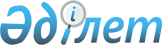 Зеренді аудандық мәслихатының 2019 жылғы 24 желтоқсандағы № 49-318 "Зеренді ауданының 2020-2022 жылдарға арналған бюджеті туралы" шешіміне өзгерістер енгізу туралыАқмола облысы Зеренді аудандық мәслихатының 2020 жылғы 10 тамыздағы № 59-366 шешімі. Ақмола облысының Әділет департаментінде 2020 жылғы 11 тамызда № 7985 болып тіркелді
      Қазақстан Республикасының 2008 жылғы 4 желтоқсандағы Бюджет кодексінің 106-бабының 4-тармағына, Қазақстан Республикасының 2001 жылғы 23 қаңтардағы "Қазақстан Республикасындағы жергілікті мемлекеттік басқару және өзін-өзі басқару туралы" Заңының 6-бабына сәйкес, Зеренді аудандық мәслихаты ШЕШІМ ҚАБЫЛДАДЫ:
      1. Зеренді аудандық мәслихатының "Зеренді ауданының 2020-2022 жылдарға арналған бюджеті туралы" 2019 жылғы 24 желтоқсандағы № 49-318 (Нормативтік құқықтық актілерді мемлекеттік тіркеу тізілімінде № 7631 тіркелген, 2020 жылғы 16 қаңтарда Қазақстан Республикасы нормативтік құқықтық актілерінің электрондық түрдегі эталондық бақылау банкінде жарияланған) шешіміне келесі өзгерістер енгізілсін:
      1-тармақ жаңа редакцияда баяндалсын:
      "1. Зеренді ауданының 2020-2022 жылдарға арналған бюджеті тиісінше 1, 2 және 3-қосымшаларына сәйкес, соның ішінде 2020 жылға келесі көлемдерде бекітілсін:
      1) кірістер – 8 772 605,7 мың теңге, оның ішінде:
      салықтық түсімдер – 2 392 616,0 мың теңге;
      салықтық емес түсімдер – 23 664,0 мың теңге;
      негізгі капиталды сатудан түсетін түсімдер – 42 209,0 мың теңге;
      трансферттер түсімі – 6 314 116,7 мың теңге;
      2) шығындар – 8 779 442,9 мың теңге;
      3) таза бюджеттік кредиттеу – 850 677,6 мың теңге, оның ішінде:
      бюджеттік кредиттер – 905 189,6 мың теңге;
      бюджеттік кредиттерді өтеу – 54 512,0 мың теңге;
      4) қаржы активтерімен операциялар бойынша сальдо – - 251,0 мың теңге, оның ішінде:
      қаржы активтерiн сатып алу – 2 000,0 мың теңге;
      мемлекеттің қаржы активтерін сатудан түсетін түсімдер – 2 251,0 мың теңге;
      5) бюджет тапшылығы (профициті) – - 857 263,8 мың теңге;
      6) бюджет тапшылығын қаржыландыру (профицитін пайдалану) – 857 263,8 мың теңге.";
      көрсетілген шешімнің 1, 4, 5 қосымшалары осы шешімнің 1, 2, 3 қосымшаларына сәйкес жаңа редакцияда баяндалсын.
      2. Осы шешім Ақмола облысының Әділет департаментінде мемлекеттік тіркелген күнінен бастап күшіне енеді және 2020 жылдың 1 қаңтарынан бастап қолданысқа енгізіледі.
      "КЕЛІСІЛДІ" 2020 жылға арналған аудандық бюджет 2020 жылға арналған республикалық бюджеттен нысаналы трансферттер және бюджеттік кредиттер 2020 жылға арналған облыстық бюджеттен нысаналы трансферттер және бюджеттік кредиттер
					© 2012. Қазақстан Республикасы Әділет министрлігінің «Қазақстан Республикасының Заңнама және құқықтық ақпарат институты» ШЖҚ РМК
				
      Сессия төрағасы

Н.Хасенов

      Зеренді ауданы мәслихатының хатшысы

К.Аугалиев

      Зеренді ауданының әкімдігі
Зеренді аудандық мәслихатының
2020 жылғы 10 тамыздағы
№ 59-366 шешіміне
1-қосымшаЗеренді аудандық мәслихатының
2019 жылғы 24 желтоқсандағы
№ 49-318 шешіміне
1-қосымша
Санаты
Санаты
Санаты
Санаты
Сома мың теңге
Сыныбы
Сыныбы
Сыныбы
Сома мың теңге
Кіші сыныбы
Кіші сыныбы
Сома мың теңге
Атауы
Атауы
Сома мың теңге
1
2
3
4
5
І. Кірістер
8772605,7
1
Салықтық түсімдер
2392616,0
01
Табыс салығы
2140,0
2
Жеке табыс салығы
2140,0
03
Әлеуметтiк салық
1165824,0
1
Әлеуметтік салық
1165824,0
04
Меншiкке салынатын салықтар
1025227,0
1
Мүлiкке салынатын салықтар
1018081,0
5
Бірыңғай жер салығы
7146,0
05
Тауарларға, жұмыстарға және қызметтерге салынатын iшкi салықтар
191040,0
2
Акциздер
86240,0
3
Табиғи және басқа да ресурстарды пайдаланғаны үшiн түсетiн түсiмдер
96000,0
4
Кәсiпкерлiк және кәсiби қызметтi жүргiзгенi үшiн алынатын алымдар
8205,0
5
Ойын бизнесіне салық
595,0
08
Заңдық маңызы бар әрекеттерді жасағаны және (немесе) оған уәкілеттігі бар мемлекеттік органдар немесе лауазымды адамдар құжаттар бергені үшін алынатын міндетті төлемдер
8385,0
1
Мемлекеттік баж
8385,0
2
Салықтық емес түсiмдер
23664,0
01
Мемлекеттік меншіктен түсетін кірістер
4714,0
5
Мемлекет меншігіндегі мүлікті жалға беруден түсетін кірістер
4650,0
7
Мемлекеттік бюджеттен берілген кредиттер бойынша сыйақылар
64,0
06
Басқа да салықтық емес түсiмдер
18950,0
1
Басқа да салықтық емес түсiмдер
18950,0
3
Негізгі капиталды сатудан түсетін түсімдер
42209,0
01
Мемлекеттік мекемелерге бекітілген мемлекеттік мүлікті сату
1209,0
1
Мемлекеттік мекемелерге бекітілген мемлекеттік мүлікті сату
1209,0
03
Жердi және материалдық емес активтердi сату
41000,0
1
Жерді сату
40000,0
2
Материалдық емес активтерді сату 
1000,0
4
Трансферттер түсімі
6314116,7
01
Төмен тұрған мемлекеттiк басқару органдарынан трансферттер
658,4
3
Аудандық маңызы бар қалалардың, ауылдардың, кенттердің, аулдық округтардың бюджеттерінен трансферттер
658,4
02
Мемлекеттiк басқарудың жоғары тұрған органдарынан түсетiн трансферттер
6313458,3
2
Облыстық бюджеттен түсетiн трансферттер
6313458,3
Функционалдық топ
Функционалдық топ
Функционалдық топ
Функционалдық топ
Сома
Бюджеттік бағдарламалардың әкімшісі
Бюджеттік бағдарламалардың әкімшісі
Бюджеттік бағдарламалардың әкімшісі
Сома
Бағдарлама
Бағдарлама
Сома
Атауы
Сома
1
2
3
4
5
II. Шығындар
8779442,9
01
Жалпы сипаттағы мемлекеттiк қызметтер 
359854,7
112
Аудан (облыстық маңызы бар қала) мәслихатының аппараты
20408,6
001
Аудан (облыстық маңызы бар қала) мәслихатының қызметін қамтамасыз ету жөніндегі қызметтер
20408,6
122
Аудан (облыстық маңызы бар қала) әкімінің аппараты
161636,3
001
Аудан (облыстық маңызы бар қала) әкімінің қызметін қамтамасыз ету жөніндегі қызметтер
131344,4
003
Мемлекеттік органның күрделі шығыстары 
1522,1
113
Төменгі тұрған бюджеттерге берілетін нысаналы ағымдағы трансферттер
28769,8
458
Ауданның (облыстық маңызы бар қаланың) тұрғын үй-коммуналдық шаруашылығы, жолаушылар көлігі және автомобиль жолдары бөлімі
96618,0
001
Жергілікті деңгейде тұрғын үй-коммуналдық шаруашылығы, жолаушылар көлігі және автомобиль жолдары саласындағы мемлекеттік саясатты іске асыру жөніндегі қызметтер
18297,0
113
Төменгі тұрған бюджеттерге берілетін нысаналы ағымдағы трансферттер
78321,0
459
Ауданның (облыстық маңызы бар қаланың) экономика және қаржы бөлімі
64506,9
001
Ауданның (облыстық маңызы бар қаланың) экономикалық саясаттын қалыптастыру мен дамыту, мемлекеттік жоспарлау, бюджеттік атқару және коммуналдық меншігін басқару саласындағы мемлекеттік саясатты іске асыру жөніндегі қызметтер
57186,6
003
Салық салу мақсатында мүлікті бағалауды жүргізу
1328,3
010
Жекешелендіру, коммуналдық меншікті басқару, жекешелендіруден кейінгі қызмет және осыған байланысты дауларды реттеу
742,0
113
Төменгі тұрған бюджеттерге берілетін нысаналы ағымдағы трансферттер
5250,0
493
Ауданның (облыстық маңызы бар қаланың) кәсіпкерлік, өнеркәсіп және туризм бөлімі
16684,9
001
Жергілікті деңгейде кәсіпкерлікті, өнеркәсіпті және туризмді дамыту саласындағы мемлекеттік саясатты іске асыру жөніндегі қызметтер
16684,9
02
Қорғаныс
14752,0
122
Аудан (облыстық маңызы бар қала) әкімінің аппараты
14752,0
005
Жалпыға бірдей әскери міндетті атқару шеңберіндегі іс-шаралар
5933,0
006
Аудан (облыстық маңызы бар қала) ауқымындағы төтенше жағдайлардың алдын алу және оларды жою
8236,0
007
Аудандық (қалалық) ауқымдағы дала өрттерінің, сондай-ақ мемлекеттік өртке қарсы қызмет органдары құрылмаған елдi мекендерде өрттердің алдын алу және оларды сөндіру жөніндегі іс-шаралар
583,0
04
Бiлiм беру
6147658,1
464
Ауданның (облыстық маңызы бар қаланың) білім бөлімі
6147656,1
001
Жергілікті деңгейде білім беру саласындағы мемлекеттік саясатты іске асыру жөніндегі қызметтер
16211,0
003
Жалпы білім беру
5250935,1
005
Ауданның (облыстық маңызы бар қаланың) мемлекеттік білім беру мекемелер үшін оқулықтар мен оқу-әдiстемелiк кешендерді сатып алу және жеткізу
32200,0
006
Балаларға қосымша білім беру
122971,0
007
Аудандық (қалалық) ауқымдағы мектеп олимпиадаларын және мектептен тыс іс-шараларды өткiзу
250,0
009
Мектепке дейінгі тәрбие мен оқыту ұйымдарының қызметін қамтамасыз ету
285294,0
015
Жетім баланы (жетім балаларды) және ата-аналарының қамқорынсыз қалған баланы (балаларды) күтіп-ұстауға қамқоршыларға (қорғаншыларға) ай сайынға ақшалай қаражат төлемі
27573,0
022
Жетім баланы (жетім балаларды) және ата-анасының қамқорлығынсыз қалған баланы (балаларды) асырап алғаны үшін Қазақстан азаматтарына біржолғы ақша қаражатын төлеуге арналған төлемдер
190,0
040
Мектепке дейінгі білім беру ұйымдарында мемлекеттік білім беру тапсырысын іске асыруға 
347482,0
067
Ведомстволық бағыныстағы мемлекеттік мекемелер мен ұйымдардың күрделі шығыстары
64550,0
467
Ауданның (облыстық маңызы бар қаланың) құрылыс бөлімі
2,0
024
Бастауыш, негізгі орта және жалпы орта білім беру объектілерін салу және реконструкциялау
2,0
06
Әлеуметтiк көмек және әлеуметтiк қамсыздандыру
478874,7
451
Ауданның (облыстық маңызы бар қаланың) жұмыспен қамту және әлеуметтік бағдарламалар бөлімі
450554,7
001
Жергілікті деңгейде халық үшін әлеуметтік бағдарламаларды жұмыспен қамтуды қамтамасыз етуді іске асыру саласындағы мемлекеттік саясатты іске асыру жөніндегі қызметтер 
37475,6
002
Жұмыспен қамту бағдарламасы
103993,2
005
Мемлекеттік атаулы әлеуметтік көмек 
91395,0
006
Тұрғын үйге көмек көрсету
2998,6
007
Жергілікті өкілетті органдардың шешімі бойынша мұқтаж азаматтардың жекелеген топтарына әлеуметтік көмек
58255,2
010
Үйден тәрбиеленіп оқытылатын мүгедек балаларды материалдық қамтамасыз ету
1288,0
011
Жәрдемақыларды және басқа да әлеуметтік төлемдерді есептеу, төлеу мен жеткізу бойынша қызметтерге ақы төлеу
495,0
014
Мұқтаж азаматтарға үйде әлеуметтiк көмек көрсету
73951,2
017
Оңалтудың жеке бағдарламасына сәйкес мұқтаж мүгедектердi мiндеттi гигиеналық құралдармен қамтамасыз ету, қозғалуға қиындығы бар бірінші топтағы мүгедектерге жеке көмекшінің және есту бойынша мүгедектерге қолмен көрсететiн тіл маманының қызметтерін ұсыну 
14588,0
023
Жұмыспен қамту орталықтарының қызметін қамтамасыз ету
47881,9
050
Қазақстан Республикасында мүгедектердің құқықтарын қамтамасыз етуге және өмір сүру сапасын жақсарту
13707,0
054
Үкіметтік емес ұйымдарда мемлекеттік әлеуметтік тапсырысты орналастыру
4526,0
464
Ауданның (облыстық маңызы бар қаланың) білім бөлімі
28320,0
030
Патронат тәрбиешілерге берілген баланы (балаларды) асырап бағу 
24872,0
031
Жетім балаларды және ата-аналарының қамқорынсыз қалған, отбасылық үлгідегі балалар үйлері мен асыраушы отбасыларындағы балаларды мемлекеттік қолдау
3448,0
07
Тұрғын үй-коммуналдық шаруашылық
480320,3
458
Ауданның (облыстық маңызы бар қаланың) тұрғын үй-коммуналдық шаруашылығы, жолаушылар көлігі және автомобиль жолдары бөлімі
287026,0
012
Сумен жабдықтау және су бұру жүйесінің жұмыс істеуі 
2999,2
016
Елдi мекендердiң санитариясын қамтамасыз ету
6610,0
026
Ауданның (облыстық маңызы бар қаланың) коммуналдық меншігіндегі жылу жүйелерін қолдануды ұйымдастыру
187596,8
070
Қазақстан Республикасында төтенше жағдай режимінде коммуналдық қызметтерге ақы төлеу бойынша халықтың төлемдерін өтеу
89820,0
467
Ауданның (облыстық маңызы бар қаланың) құрылыс бөлімі
193294,3
003
Коммуналдық тұрғын үй қорының тұрғын үйін жобалау және (немесе) салу, реконструкциялау
2157,0
004
Инженерлік-коммуникациялық инфрақұрылымды жобалау, дамыту және (немесе) жайластыру
176837,3
058
Елді мекендердегі сумен жабдықтау және су бұру жүйелерін дамыту
1300,0
098
Коммуналдық тұрғын үй қорының тұрғын үйлерін сатып алу
13000,0
08
Мәдениет, спорт, туризм және ақпараттық кеңістiк
369115,5
455
Ауданның (облыстық маңызы бар қаланың) мәдениет және тілдерді дамыту бөлімі
292258,0
001
Жергілікті деңгейде тілдерді және мәдениетті дамыту саласындағы мемлекеттік саясатты іске асыру жөніндегі қызметтер
10039,0
003
Мәдени-демалыс жұмысын қолдау
219685,0
006
Аудандық (қалалық) кiтапханалардың жұмыс iстеуi
53398,0
007
Мемлекеттiк тiлдi және Қазақстан халқының басқа да тiлдерін дамыту
9136,0
456
Ауданның (облыстық маңызы бар қаланың) ішкі саясат бөлімі
52671,9
001
Жергілікті деңгейде ақпарат, мемлекеттілікті нығайту және азаматтардың әлеуметтік сенімділігін қалыптастыру саласында мемлекеттік саясатты іске асыру жөніндегі қызметтер
30088,9
002
Мемлекеттік ақпараттық саясат жүргізу жөніндегі қызметтер
14740,0
003
Жастар саясаты саласында іс-шараларды iске асыру
7843,0
465
Ауданның (облыстық маңызы бар қаланың) дене шынықтыру және спорт бөлімі
24185,6
001
Жергілікті деңгейде дене шынықтыру және спорт саласындағы мемлекеттік саясатты іске асыру жөніндегі қызметтер
20103,0
006
Аудандық (облыстық маңызы бар қалалық) деңгейде спорттық жарыстар өткiзу
3071,6
007
Әртүрлi спорт түрлерi бойынша аудан (облыстық маңызы бар қала) құрама командаларының мүшелерiн дайындау және олардың облыстық спорт жарыстарына қатысуы
1011,0
10
Ауыл, су, орман, балық шаруашылығы, ерекше қорғалатын табиғи аумақтар, қоршаған ортаны және жануарлар дүниесін қорғау, жер қатынастары
97332,0
459
Ауданның (облыстық маңызы бар қаланың) экономика және қаржы бөлімі
57334,6
099
Мамандарға әлеуметтік қолдау көрсету жөніндегі шараларды іске асыру
57334,6
462
Ауданның (облыстық маңызы бар қаланың) ауыл шаруашылығы бөлімі
14251,0
001
Жергілікті деңгейде ауыл шаруашылығы саласындағы мемлекеттік саясатты іске асыру жөніндегі қызметтер
14251,0
463
Ауданның (облыстық маңызы бар қаланың) жер қатынастары бөлімі
16356,7
001
Аудан (облыстық маңызы бар қала) аумағында жер қатынастарын реттеу саласындағы мемлекеттік саясатты іске асыру жөніндегі қызметтер
14221,7
006
Аудандардың, облыстық маңызы бар, аудандық маңызы бар қалалардың, кенттердiң, ауылдардың, ауылдық округтердiң шекарасын белгiлеу кезiнде жүргiзiлетiн жерге орналастыру
2135,0
473
Ауданның (облыстық маңызы бар қаланың) ветеринария бөлімі
9389,7
001
Жергілікті деңгейде ветеринария саласындағы мемлекеттік саясатты іске асыру жөніндегі қызметтер
8889,7
007
Қаңғыбас иттер мен мысықтарды аулауды және жоюды ұйымдастыру
500,0
11
Өнеркәсіп, сәулет, қала құрылысы және құрылыс қызметі
68819,2
467
Ауданның (облыстық маңызы бар қаланың) құрылыс бөлімі
11555,6
001
Жергілікті деңгейде құрылыс саласындағы мемлекеттік саясатты іске асыру жөніндегі қызметтер
11555,6
468
Ауданның (облыстық маңызы бар қаланың) сәулет және қала құрылысы бөлімі
57263,6
001
Жергілікті деңгейде сәулет және қала құрылысы саласындағы мемлекеттік саясатты іске асыру жөніндегі қызметтер
10048,0
003
Аудан аумағында қала құрылысын дамыту схемаларын және елді мекендердің бас жоспарларын әзірлеу
47215,6
12
Көлiк және коммуникация
16497,8
458
Ауданның (облыстық маңызы бар қаланың) тұрғын үй-коммуналдық шаруашылығы, жолаушылар көлігі және автомобиль жолдары бөлімі
16497,8
022
Көлік инфрақұрылымын дамыту
8426,8
023
Автомобиль жолдарының жұмыс істеуін қамтамасыз ету
4344,0
037
Әлеуметтік маңызы бар қалалық (ауылдық), қала маңындағы және ауданішілік қатынастар бойынша жолаушылар тасымалдарын субсидиялау
3726,0
045
Аудандық маңызы бар автомобиль жолдарын және елді-мекендердің көшелерін күрделі және орташа жөндеу
1,0
13
Басқалар
529276,2
458
Ауданның (облыстық маңызы бар қаланың) тұрғын үй-коммуналдық шаруашылығы, жолаушылар көлігі және автомобиль жолдары бөлімі
448632,2
062
"Ауыл-Ел бесігі" жобасы шеңберінде ауылдық елді мекендердегі әлеуметтік және инженерлік инфрақұрылым бойынша іс-шараларды іске асыру
448632,2
459
Ауданның (облыстық маңызы бар қаланың) экономика және қаржы бөлімі
80644,0
012
Ауданның (облыстық маңызы бар қаланың) жергілікті атқарушы органының резерві 
80644,0
14
Борышқа қызмет көрсету
64,0
459
Ауданның (облыстық маңызы бар қаланың) экономика және қаржы бөлімі
64,0
021
Жергілікті атқарушы органдардың облыстық бюджеттен қарыздар бойынша сыйақылар мен өзге де төлемдерді төлеу бойынша борышына қызмет көрсету 
64,0
15
Трансферттер
216878,4
459
Ауданның (облыстық маңызы бар қаланың) экономика және қаржы бөлімі
216878,4
006
Пайдаланылмаған (толық пайдаланылмаған) нысаналы трансферттерді қайтару
964,6
038
Субвенциялар
215909,0
054
Қазақстан Республикасының Ұлттық қорынан берілетін нысаналы трансферт есебінен республикалық бюджеттен бөлінген пайдаланылмаған (түгел пайдаланылмаған) нысаналы трансферттердің сомасын қайтару
4,8
III. Таза бюджеттiк кредиттеу
850677,6
Бюджеттiк кредиттер
905189,6
04
Бiлiм беру
34278,0
464
Ауданның (облыстық маңызы бар қаланың) білім бөлімі
34278,0
003
Жалпы білім беру
34278,0
07
Тұрғын үй-коммуналдық шаруашылық
446045,0
458
Ауданның (облыстық маңызы бар қаланың) тұрғын үй-коммуналдық шаруашылығы, жолаушылар көлігі және автомобиль жолдары бөлімі
250045,0
012
Сумен жабдықтау және су бұру жүйесінің жұмыс істеуі 
138812,5
015
Елдi мекендердегі көшелердi жарықтандыру
1232,5
018
Елдi мекендердi абаттандыру және көгалдандыру
12000,0
026
Ауданның (облыстық маңызы бар қаланың) коммуналдық меншігіндегі жылу жүйелерін қолдануды ұйымдастыру
98000,0
467
Ауданның (облыстық маңызы бар қаланың) құрылыс бөлімі
196000,0
003
Коммуналдық тұрғын үй қорының тұрғын үйін жобалау және (немесе) салу, реконструкциялау
196000,0
08
Мәдениет, спорт, туризм және ақпараттық кеңістiк
62099,8
455
Ауданның (облыстық маңызы бар қаланың) мәдениет және тілдерді дамыту бөлімі
62099,8
003
Мәдени-демалыс жұмысын қолдау
62099,8
12
Көлiк және коммуникация
211659,8
458
Ауданның (облыстық маңызы бар қаланың) тұрғын үй-коммуналдық шаруашылығы, жолаушылар көлігі және автомобиль жолдары бөлімі
211659,8
023
Автомобиль жолдарының жұмыс істеуін қамтамасыз ету
211659,8
10
Ауыл, су, орман, балық шаруашылығы, ерекше қорғалатын табиғи аумақтар, қоршаған ортаны және жануарлар дүниесін қорғау, жер қатынастары
151107,0
459
Ауданның (облыстық маңызы бар қаланың) экономика және қаржы бөлімі
151107,0
018
Мамандарды әлеуметтік қолдау шараларын іске асыру үшін бюджеттік кредиттер
151107,0
5
Бюджеттік кредиттерді өтеу
54512,0
01
Бюджеттік кредиттерді өтеу
54512,0
1
Мемлекеттік бюджеттен берілген бюджеттік кредиттерді өтеу
54512,0
IV. Қаржы активтерiмен операциялар бойынша сальдо 
-251,0
Қаржы активтерiн сатып алу 
2000,0
13
Басқалар
2000,0
458
Ауданның (облыстық маңызы бар қаланың) тұрғын үй-коммуналдық шаруашылығы, жолаушылар көлігі және автомобиль жолдары бөлімі
2000,0
065
Заңды тұлғалардың жарғылық капиталын қалыптастыру немесе ұлғайту
2000,0
6
Мемлекеттің қаржы активтерін сатудан түсетін түсімдер
2251,0
01
Мемлекеттің қаржы активтерін сатудан түсетін түсімдер
2251,0
1
Қаржы активтерін ел ішінде сатудан түсетін түсімдер
2251,0
V. Бюджет тапшылығы (профициті)
-857263,8
VI. Бюджет тапшылығын қаржыландыру (профицитін пайдалану)
857263,8
7
Қарыздар түсімдері
905189,6
01
Мемлекеттік ішкі қарыздар 
905189,6
2
Қарыз алу келісім-шарттары
905189,6
16
Қарыздарды өтеу
54512,0
1
Қарыздарды өтеу
54512,0
459
Ауданның (облыстық маңызы бар қаланың) экономика және қаржы бөлімі
54512,0
005
Жергілікті атқарушы органның жоғары тұрған бюджет алдындағы борышын өтеу
54512,0
8
Бюджет қаражатының пайдаланылатын қалдықтары 
6586,2
01
Бюджет қаражаты қалдықтары
6586,2
1
Бюджет қаражатының бос қалдықтары
6586,2Зеренді аудандық мәслихатының
2020 жылғы 10 тамыздағы
№ 59-366 шешіміне
2-қосымшаЗеренді аудандық мәслихатының
2019 жылғы 24 желтоқсандағы
№ 49-318 шешіміне
4-қосымша
Атауы
Сома

мың тенге
1
2
Барлығы
1897243,2
Ағымдағы нысаналы трансферттер
1897243,2
оның iшiнде:
Ауданның (облыстық маңызы бар қаланың) білім бөлімі
1037960,0
Республикалық бюджеттен мемлекеттік мектепке дейінгі білім беру ұйымдары педагогтерінің еңбегіне ақы төлеуді ұлғайтуға берілетін ағымдағы нысаналы трансферттердің сомаларын бөлу
96552,0
Республикалық бюджеттен мемлекеттік мектепке дейінгі білім беру ұйымдарының педагогтеріне біліктілік санаты үшін қосымша ақы төлеуге берілетін ағымдағы нысаналы трансферттердің сомаларын бөлу
13800,0
Республикалық бюджеттен мемлекеттік орта білім беру ұйымдары педагогтерінің еңбегіне ақы төлеуді ұлғайтуға берілетін ағымдағы нысаналы трансферттердің сомаларын бөлу
392384,0
Республикалық бюджеттен мемлекеттік орта білім беру ұйымдарының педагогтеріне біліктілік санаты үшін қосымша ақы төлеуге берілетін ағымдағы нысаналы трансферттердің сомаларын бөлу
535224,0
Ауданның (облыстық маңызы бар қаланың) жұмыспен қамту және әлеуметтік бағдарламалар бөлімі
193137,2
Республикалық бюджеттен еңбек нарығын дамытуға берілетін ағымдағы нысаналы трансферттердің сомаларын бөлу
78382,2
Республикалық бюджеттен мемлекеттік атаулы әлеуметтік көмекті төлеуге берілетін ағымдағы нысаналы трансферттердің сомаларын бөлу
82337,0
Республикалық бюджеттен мүгедектерді міндетті гигиеналық құралдармен қамтамасыз ету нормаларын ұлғайтуға берілетін ағымдағы нысаналы трансферттердің сомаларын бөлу
7938,0
Республикалық бюджеттен үкіметтік емес ұйымдарда мемлекеттік әлеуметтік тапсырысты орналастыруға берілетін ағымдағы нысаналы трансферттердің сомаларын бөлу
4526,0
Республикалық бюджеттен мемлекеттік халықты әлеуметтік қорғау ұйымдарында арнаулы әлеуметтік қызмет көрсететін жұмыскерлердің жалақысына қосымша ақылар белгілеуге берілетін ағымдағы нысаналы трансферттердің сомаларын бөлу
14185,0
Республикалық бюджеттен ымдау тілі маманының қызметін көрсетуге берілетін ағымдағы нысаналы трансферттердің сомаларын бөлу
416,0
Республикалық бюджеттен техникалық көмекшi (компенсаторлық) құралдар тiзбесiн кеңейтуге берілетін ағымдағы нысаналы трансферттердің сомаларын бөлу
5353,0
Ауданның (облыстық маңызы бар қаланың) мәдениет және тілдерді дамыту бөлімі
34578,0
Республикалық бюджеттен мемлекеттік мәдениет ұйымдарының және мұрағат мекемелерінің басқарушы және негізгі персоналына мәдениет ұйымдарындағы және мұрағат мекемелеріндегі ерекше еңбек жағдайлары үшін лауазымдық айлықақысына қосымша ақылар белгілеуге берілетін ағымдағы нысаналы трансферттердің сомаларын бөлу
34578,0
Ауданның (облыстық маңызы бар қаланың) құрылыс бөлімі
137979,0
Зеренді ауданы Ақкөл ауылында жеке тұрғын үй құрылысы объектілеріне инженерлік-коммуникациялық инфрақұрылым салу (электрмен жабдықтау желілерін салу) 
71662,0
Зеренді ауданы Садовое ауылында электрмен жабдықтау желілерін салу
66317,0
Ауданның (облыстық маңызы бар қаланың) тұрғын үй-коммуналдық шаруашылығы, жолаушылар көлігі және автомобиль жолдары бөлімі
493589,0
Республикалық бюджеттен "Ауыл-Ел бесігі" жобасы шеңберінде ауылдық елді мекендердегі әлеуметтік және инженерлік инфрақұрылым бойынша іс-шараларды іске асыруға берілетін ағымдағы нысаналы трансферттердің сомаларын бөлу
403769,0
Викторовка ауылында кентішілік жолдарды асфальтбетонды жамылғысымен орташа жөндеу (4,6 шақырым) 
63898,0
Викторовка ауылының су құбыры бар су құбырының таратушы желілерін күрделі жөндеу
339871,0
Республикалық бюджеттен Қазақстан Республикасында төтенше жағдай режимінде коммуналдық қызметтерге ақы төлеу бойынша халықтың төлемдерін өтеуге берілетін ағымдағы нысаналы трансферттердің сомаларын бөлу
89820,0
Бюджеттік кредиттер
205683,0
оның iшiнде:
Ауданның (облыстық маңызы бар қаланың) экономика және қаржы бөлімі
205683,0
Республикалық бюджеттен мамандарды әлеуметтік қолдау шараларын іске асыру үшін берілетін бюджеттік кредиттердің сомаларын бөлу
151107,0
Мамандарды әлеуметтік қолдау шараларын іске асыру үшін 2010, 2011, 2012, 2013, 2014, 2015, 2016, 2017, 2018 және 2019 жылдарға бөлінген бюджеттік кредиттер бойынша негізгі қарыздарды өтеу сомаларын бөлу
54512,0
Бюджеттік кредиттер бойынша сыйақылардың және айыппұлдардың сомаларын бөлу
64,0Зеренді аудандық мәслихатының
2020 жылғы 10 тамыздағы
№ 59-366 шешіміне
3-қосымшаЗеренді аудандық мәслихатының
2019 жылғы 24 желтоқсандағы
№ 49-318 шешіміне
5-қосымша
Атауы
Сома
мың теңге
1
2
Барлығы
912914,1
Ағымдағы нысаналы трансферттер
912914,1
оның iшiнде:
Ауданның (облыстық маңызы бар қаланың) экономика және қаржы бөлімі
35075,0
Облыстық бюджеттен аудандық (облыстық маңызы бар қалалардың) бюджеттеріне бюджеттік атқару есебінің бірыңғай ақпараттық алаңын енгізуге берілген ағымдағы нысаналы трансферттердің сомаларын бөлу
5250,0
Облыстық бюджеттен аудандық (облыстық маңызы бар қалалардың) бюджеттеріне көтерме жәрдемақы мөлшерін ұлғайтуға берілген ағымдағы нысаналы трансферттердің сомаларын бөлу
29825,0
Ауданның (облыстық маңызы бар қаланың) білім бөлімі
621508,0
Облыстық бюджеттен аудандық (облыстық маңызы бар қалалардың) бюджеттеріне білім беру объектілері үшін мектеп автобустарын сатып алуға берілген ағымдағы нысаналы трансферттердің сомаларын бөлу
13065,0
Облыстық бюджеттен аудандық (облыстық маңызы бар қалалардың) бюджеттеріне мектептерде IT-сыныптарды ашуға берілген ағымдағы нысаналы трансферттердің сомаларын бөлу
10913,0
Облыстық бюджеттен аудандық (облыстық маңызы бар қалалардың) бюджеттеріне мектептерге компьютерлерді сатып алуға берілген ағымдағы нысаналы трансферттердің сомаларын бөлу
37450,0
Облыстық бюджеттен аудандық (облыстық маңызы бар қалалардың) бюджеттеріне робототехника кабинеттерді сатып алуға берілген ағымдағы нысаналы трансферттердің сомаларын бөлу
11617,0
Облыстық бюджеттен аудандық (облыстық маңызы бар қалалардың) бюджеттеріне "Денсаулық пен тіршілік дағдыларын қалыптастыру, сонымен қатар кәмелетке толмаған жасөспірімдер арасында өзіне-өзі қол жұмсаудың алдын алу" бағдарламасын енгізуге берілген ағымдағы нысаналы трансферттердің сомаларын бөлу
2976,0
Облыстық бюджеттен аудандық (облыстық маңызы бар қалалардың) бюджеттеріне аз қамтылған отбасылардан шыққан мектеп оқушыларын ыстық тамақпен қамтамасыз етуге берілген ағымдағы нысаналы трансферттердің сомаларын бөлу
15146,0
Облыстық бюджеттен аудандық (облыстық маңызы бар қалалардың) бюджеттеріне 1-сынып оқушыларын ыстық тамақпен қамтамасыз етуге берілген ағымдағы нысаналы трансферттердің сомаларын бөлу
18881,0
Облыстық бюджеттен аудандық (облыстық маңызы бар қалалардың) бюджеттеріне аз қамтылған отбасылардан шыққан мектеп оқушыларын мектеп формасымен және кеңсе тауарларымен қамтамасыз етуге берілген ағымдағы нысаналы трансферттердің сомаларын бөлу
8225,0
Облыстық бюджеттен аудандық (облыстық маңызы бар қалалардың) бюджеттеріне ресурстық орталықтарды жарақтандыруға берілген ағымдағы нысаналы трансферттердің сомаларын бөлу
668,0
Облыстық бюджеттен аудандық (облыстық маңызы бар қалалардың) бюджеттеріне мемлекеттік мектепке дейінгі білім беру ұйымдарының педагог қызметкерлердің 42 күнтізбелік күнге ұзақтығы 56 күнге дейін жыл сайынғы ақылы еңбек демалысын ұлғайтуға берілген ағымдағы нысаналы трансферттердің сомаларын бөлу
4572,0
Облыстық бюджеттен аудандық (облыстық маңызы бар қалалардың) бюджеттеріне жаңартылған білім беру мазмұнындағы жағдайда бастауыш, негізгі және жалпы орта білім берудің оқу бағдарламаларын іске асыратын білім беру ұйымдарының мұғалімдеріне қосымша ақы төлеуге берілген ағымдағы нысаналы трансферттердің сомаларын бөлу
429672,0
Облыстық бюджеттен аудандық (облыстық маңызы бар қалалардың) бюджеттеріне мектептердің педагог-психологтарына лауазымдық жалақысы мөлшерін ұлғайтуға берілген ағымдағы нысаналы трансферттердің сомаларын бөлу
3411,0
Облыстық бюджеттен аудандық (облыстық маңызы бар қалалардың) бюджеттеріне жаратылыстану-математикалық бағыттағы пәндерді ағылшын тілінде оқытқаны үшін қосымша ақы төлеуге берілген ағымдағы нысаналы трансферттердің сомаларын бөлу
5781,0
Облыстық бюджеттен аудандық (облыстық маңызы бар қалалардың) бюджеттеріне магистр дәрежесі бар мұғалімдерге қосымша ақы төлеуге берілген ағымдағы нысаналы трансферттердің сомаларын бөлу
5276,0
Облыстық бюджеттен аудандық (облыстық маңызы бар қалалардың) бюджеттеріне жас мұғалімдерге тәлімгерлік үшін мұғалімдерге қосымша ақы төлеуге берілген ағымдағы нысаналы трансферттердің сомаларын бөлу
528,0
Облыстық бюджеттен аудандық (облыстық маңызы бар қалалардың) бюджеттеріне бастауыш, негізгі және жалпы орта білім беру ұйымдарының қызметкерлеріне сынып жетекшілігі үшін қосымша ақыны ұлғайтуға берілген ағымдағы нысаналы трансферттердің сомаларын бөлу
11808,0
Облыстық бюджеттен аудандық (облыстық маңызы бар қалалардың) бюджеттеріне бастауыш, негізгі және жалпы орта білім беру ұйымдарының қызметкерлеріне дәптер мен жазба жұмыстарын тексергені үшін қосымша ақыны ұлғайтуға берілген ағымдағы нысаналы трансферттердің сомаларын бөлу
4029,0
Облыстық бюджеттен аудандық (облыстық маңызы бар қалалардың) бюджеттеріне мемлекеттік орта білім беру ұйымдарының педагог қызметкерлердің 42 күнтізбелік күнге ұзақтығы 56 күнге дейін жыл сайынғы ақылы еңбек демалысын ұлғайтуға берілген ағымдағы нысаналы трансферттердің сомаларын бөлу
317,0
Облыстық бюджеттен аудандық (облыстық маңызы бар қалалардың) бюджеттеріне білім беру объектілерін жөндеуге берілген ағымдағы нысаналы трансферттердің сомаларын бөлу
19173,0
Зеренді ауданы әкімдігінің жанындағы "Жігер" дене тәрбиесі дайындығының балалар-жасөспірімдер клубы" мемлекеттік коммуналдық қазынашылық кәсіпорыны бассейннің ағымдағы жөндеу
7140,0
Зеренді ауданы әкімдігінің "Қызылсая орта мектебі" коммуналдық мемлекеттік мекемесінің есіктерін ағымдағы жөндеу 
2322,0
Зеренді ауданы әкімдігінің "Приречный орта мектебі" коммуналдық мемлекеттік мекемесін ағымдағы жөндеу 
2711,0
Зеренді ауданы әкімдігінің "Доломитово орта мектебі" коммуналдық мемлекеттік мекемесін ағымдағы жөндеу 
7000,0
Облыстық бюджеттен аудандық (облыстық маңызы бар қалалардың) бюджеттеріне мектепке дейінгі және орта білім беру ұйымдарын бейнебақылау жүйелерімен қамтамасыз етуге берілетін ағымдағы нысаналы трансферттердің сомаларын бөлу
18000,0
Ауданның (облыстық маңызы бар қаланың) тұрғын үй-коммуналдық шаруашылығы, жолаушылар көлігі және автомобиль жолдары бөлімі
115466,4
Облыстық бюджеттен аудандық (облыстық маңызы бар қалалар) бюджеттеріне сумен жабдықтау және су бұру жүйесін жөндеуге және жобалау-сметалық құжаттамасын әзірлеуге берілетін ағымдағы нысаналы трансферттердің сомаларын бөлу
2999,2
Игілік ауылының су құбыры желілерін ағымдағы жөндеу
2999,2
Облыстық бюджеттен аудандық (облыстық маңызы бар қалалардың) бюджеттеріне тұрғын үй-коммуналдық шаруашылығын дамытуға берілетін ағымдағы нысаналы трансферттердің сомаларын бөлу
13260,0
Жылумен жабдықтайтын кәсіпорындардың жылу беру маусымына дайындалуға
13260,0
Облыстық бюджеттен аудандық (облыстық маңызы бар қалалардың) бюджеттеріне автомобиль жолдарын жөндеуге берілетін ағымдағы нысаналы трансферттердің сомаларын бөлу
4344,0
Зеренді ауданы Қонысбай ауылдық округі Гранитный кентінің көше-жол желісін ағымдағы жөндеу
4344,0
Облыстық бюджеттен аудандық (облыстық маңызы бар қалалардың) бюджеттеріне "Ауыл-Ел бесігі" жобасы шеңберінде ауылдық елді мекендердегі әлеуметтік және инженерлік инфрақұрылым бойынша іс-шараларды іске асыруға берілген ағымдағы нысаналы трансферттердің сомаларын бөлу
94863,2
Зеренді ауылын абаттандыру
50000,0
Викторовка ауылының су құбыры бар су құбырының таратушы желілерін күрделі жөндеу
37763,4
Викторовка ауылында кеншілік жолдарды асфальтбетонды жамылғысымен орташа жөндеу (4,6 шақырым)
7099,8
Ауданның (облыстық маңызы бар қаланың) сәулет және қала құрылысы бөлімі
47215,6
Облыстық бюджеттен аудандық (облыстық маңызы бар қалалар) бюджеттеріне егжей-тегжейлі жоспарлау жобасымен бас жоспарды әзірлеуге берілетін ағымдағы нысаналы трансферттердің сомаларын бөлу
47215,6
Зеренді ауылының егжей-тегжейлі жоспарлау жоспарымен бас жоспарды түзету
40159,2
Кіші Түкті ауылын дамыту және салу схемаларын әзірлеу
3364,5
Серафимовка ауылын дамыту және салу схемаларын әзірлеу
3691,9
Ауданның (облыстық маңызы бар қаланың) жұмыспен қамту және әлеуметтік бағдарламалар бөлімі
56747,8
Облыстық бюджеттен аудандық (облыстық маңызы бар қалалардың) бюджеттеріне қыска мерзімдік кәсіби оқытуды іске асыруға берілген ағымдағы нысаналы трансферттердің сомаларын бөлу
14012,0
Облыстық бюджеттен аудандық (облыстық маңызы бар қалалардың) бюджеттеріне қоныс аударушылар мен оралмандар үшін тұрғын үйді жалдау (жалға алу) бойынша шығындарды өтеуге субсидияларға берілген ағымдағы нысаналы трансферттердің сомаларын бөлу
4427,8
Облыстық бюджеттен аудандық (облыстық маңызы бар қалалардың) бюджеттеріне көпбалалы аналарға және көпбалалы отбасылардың балаларына жеңілдікпен жол жүруді қамтамасыз етуге берілген ағымдағы нысаналы трансферттердің сомаларын бөлу
600,0
Облыстық бюджеттен аудандық (облыстық маңызы бар қалалардың) бюджеттеріне Халықты жұмыспен қамту орталықтарында әлеуметтік жұмыс жөніндегі консультанттар мен ассистенттерді енгізуге берілген ағымдағы нысаналы трансферттердің сомаларын бөлу
27650,0
Облыстық бюджеттен аудандық (облыстық маңызы бар қалалардың) бюджеттеріне мемлекеттік атаулы әлеуметтік көмек төлеміне берілген ағымдағы нысаналы трансферттердің сомаларын бөлу
9058,0
Облыстық бюджеттен аудандық (облыстық маңызы бар қалалардың) бюджеттеріне Ұлы Отан соғысындағы Жеңістің 75 жылдығына біржолғы материалдық көмек төлеуге берілген ағымдағы нысаналы трансферттердің сомаларын бөлу
1000,0
Ауданның (облыстық маңызы бар қаланың) құрылыс бөлімі
36901,3
Зеренді ауылы Ілиясов, 61 көшесіндегі 36 пәтерлі мемлекеттік коммуналдық тұрғын үйге инженерлік желілерді салу және абаттандыру
36901,3
Бюджеттік кредиттер
754082,6
Жұмыспен қамту жол картасының шараларын қаржыландыру үшін облыстардың жергілікті атқарушы органдарымен ішкі нарықта айналысқа жіберу үшін мемлекеттік бағалы қағаздарды шығарудан түсетін түсімдер
754082,6
оның iшiнде:
Ауданның (облыстық маңызы бар қаланың) білім бөлімі
34278,0
Зеренді ауданы әкімдігінің "Қызылсая орта мектебі" коммуналдық мемлекеттік мекемесінің терезелерін ағымдағы жөндеу
6576,9
Зеренді ауданы әкімдігінің "№ 1 Зеренді орта мектебі" коммуналдық мемлекеттік мекемесінің ғимаратында ішкі жылыту жүйесін ағымдағы жөндеу
9684,3
Зеренді ауданы әкімдігінің "Троицк орта мектебі" коммуналдық мемлекеттік мекемесінің ғимаратында ішкі жылыту жүйесін ағымдағы жөндеу
9509,4
Зеренді ауданы әкімдігінің "Қызылтан орта мектебі" коммуналдық мемлекеттік мекемесінің ғимаратында терезелердің блоктарын ағымдағы жөндеу
8507,4
Ауданның (облыстық маңызы бар қаланың) мәдениет және тілдерді дамыту бөлімі
62099,8
Зеренді ауданының мәдениет және тілдерді дамыту бөлімінің жанындағы "Мәдениет үйі" мемлекеттік коммуналдық қазыналық кәсіпорыны ғимаратында "Көрермендер залы" (едендер) үй-жайын ағымдағы жөндеу
8064,0
Зеренді ауданының мәдениет және тілдерді дамыту бөлімінің жанындағы "Мәдениет үйі" мемлекеттік коммуналдық қазыналық кәсіпорыны ғимаратында "Көрермендер залы" (қабырғалар) үй-жайын ағымдағы жөндеу
7694,4
Зеренді ауданының мәдениет және тілдерді дамыту бөлімінің жанындағы "Мәдениет үйі" мемлекеттік коммуналдық қазыналық кәсіпорыны ғимаратында "Көрермендер залы" (креслолар) үй-жайын ағымдағы жөндеу
9974,5
Зеренді ауданының мәдениет және тілдерді дамыту бөлімінің жанындағы "Мәдениет үйі" мемлекеттік коммуналдық қазыналық кәсіпорыны ғимаратында "Көрермендер залы" үй-жайын ағымдағы жөндеу
8929,6
Зеренді ауданының мәдениет және тілдерді дамыту бөлімінің жанындағы "Мәдениет үйі" мемлекеттік коммуналдық қазыналық кәсіпорыны ғимаратында үй-жайларды ағымдағы жөндеу
7649,0
Қонысбай ауылдық клубын ағымдағы жөндеу
6720,0
Өркен ауылдық клубының ғимаратын ағымдағы жөндеу
7840,0
Қызылтаң ауылдық клубын ағымдағы жөндеу
5228,3
Ауданның (облыстық маңызы бар қаланың) тұрғын үй-коммуналдық шаруашылығы, жолаушылар көлігі және автомобиль жолдары бөлімі
461704,8
Зеренді ауылының қазандығын ағымдағы жөндеу
98000,0
Ортақ ауылында су құбыры желілерін ағымдағы жөндеу
9690,7
Павловка ауылының су құбыры желісін ағымдағы жөндеу
4276,1
Байтерек ауылында Заречная көшесі бойындағы су құбыры желілерін ағымдағы жөндеу 
14230,6
Красный Кордон ауылының су қысымды мұнарасын ауыстыру
8400,0
Красный Кордон ауылының су құбыры желілерін ағымдағы жөндеу 
6215,1
Дороговка ауылында су құбырын орнату
16000,0
Қызылтан ауылында су құбырын орнату
20000,0
Бірлестік ауылында су құбырын орнату
10000,0
Елікті ауылында су құбырын орнату
50000,0
Ортақ ауылында Мектеп көшесі бойындағы көше жарығын орнату
1232,5
Ақкөл ауылдық округінде әуежайдың іргелес аумағын абаттандыру
12000,0
Чаглинка станциясында Советская, Школьная, Привольная көшелері бойындағы кентішілік жолдарды ағымдағы жөндеу
25000,0
"Қарауыл Қанай би-Игілік-Жамантұз-Желтау" автомобиль жолын ағымдағы жөндеу
3199,6
Зеренді ауданында ұзындығы 7 шақырым автомобиль жолын ағымдағы жөндеу
8000,0
Аудандық маңызы бар ұзындығы 14 шақырым "Сейфуллин-Қараөзек" автомобиль жолын ағымдағы жөндеу 
8000,0
"Шағалалы-Приречное-Павловка" автомобиль жолының су өткізу ғимаратын ағымдағы жөндеу
3000,0
Шағалалы ауылында су өткізу ғимаратын ағымдағы жөндеу
10000,0
Викторовка ауылында кентішілік жолдарды асфальтпен жабумен ағымдағы жөндеу
74143,4
Аудандық маңызы бар "Көкшетау-Атбасар"-Көктерек" автомобиль жолын ағымдағы жөндеу
32603,2
Жалпы ұзындығы 8 шақырым аудандық маңызы бар "Көкшетау-Кішкенекөл-Бидайық-РФ шекарасы (Омбыға)"-Ортақ" автомобиль жолын ағымдағы жөндеу
47713,6
Ауданның (облыстық маңызы бар қаланың) құрылыс бөлімі
196000,0
Зеренді ауылында Ілиясов, 61 көшесіндегі 36 пәтерлі мемлекеттік коммуналдық тұрғын үйдің құрылысын аяқтау
196000,0